昆八中 2022-2023 学年度下学期月考（一）文科高二历史试卷解析版考试时间：90 分钟  满分：100 分   命题教师：高一备课组   审题教师：高一备课组 一、选择题：本题共24小题，每小题2分，共48分。1．春秋战国五百年的时间里，今陕甘豫晋一带的戎狄族已无迹可寻。楚国灭越灭鲁，势力发展到云南滇池一带，秦国兼并了巴蜀，又夺取了楚的巴黔中郡，中原的诸夏和东南沿海的越族、西南方的西南夷交融也加速了。这表明当时（   ）A．中原华夏文化南渐加速	B．周天子对地方控制加强C．分裂中孕育着统一因素	                D．各个民族社会发展同步【答案】C【详解】根据材料“春秋战国五百年的时间里，今陕甘豫晋一带的戎狄族已无迹可寻。……中原的诸夏和东南沿海的越族、西南方的西南夷交融也加速了。”可知，春秋战国时期的争霸兼并战争促进了民族交融，这为国家统一提供了一定基础，C项正确；材料无法得出中原华夏文化南渐加速的信息，排除A项；春秋战国时期，周天子对地方控制不断弱化，排除B项；材料无法得出各个民族社会发展同步的信息，表述有误，排除D项。故选C项。2．据记载，秦朝初步确定了乡官制度，有秩、啬夫、游徼等行政吏员与三老以及治安亭吏（介于乡与里之间），共同构成权力中介，职能涵盖百姓的人身、赋役、治安和精神各个领域。这表明秦朝（   ）A．政府行政效率得到提高	B．权力制衡机制已经形成C．君主专制统治得以强化	D．地方治理体系有所完善【答案】D【详解】根据材料中“秦朝初步确定了乡官制度”“有秩、啬夫、游徼等行政吏员与三老”“职能涵盖百姓的人身、赋役、治安和精神各个领域”可见秦朝加强了对地方的管理，地方治理体系有所完善，D项正确；A项“政府行政效率得到提高”材料并无体现，排除A项；材料所述行政吏员、三老、治安亭吏，并非是制衡关系，排除B项；材料反映的是中央对地方的管理，C项表述与材料主旨不符，排除C项。故选D项。3.董仲舒认为，“天人感应”的现象是普遍存在的，突出表现在人类社会的治乱与天道运行之间的关系上。具体来说，人类社会的治乱兴衰状况会影响到天道的运行；反过来，天也会通过灾异或祥瑞来体现对人间社会治理情况的评判。这表明汉代（    ）A．统治者自省和谨慎的态度	B．政治受到鬼神论影响C．儒学重现实轻人伦的特点	D．儒学日益走向神学化【答案】D【详解】根据“具体来说，人类社会的治乱兴衰状况会影响到天道的运行；反过来，天也会通过灾异或祥瑞来体现对人间社会治理情况的评判。”可得出董仲舒把人间与上天联系起来，借用神权来强化人间的皇权，体现了儒学日益走向神学化的趋势，D项正确；材料的主要结论是董仲舒把儒学神学化（把人君与天意相联系），既制约又维护皇权，统治者的自省谨慎只是制约的一面，片面了，排除A项；儒学的神学化、神秘化并非鬼神论，排除B项；“轻人伦”既非儒学特点又与董仲舒的思想相反，排除C项。故选D项。4.汉代，御史大夫晁错在上汉文帝的《论贵粟疏》中提出："方今之务，莫若使民务农而已矣。欲民务农，在于贵粟；贵粟之道，在于使民以粟为赏罚。"其所谓的"贵粟"是指（   ）A．适度提高粮食价格	B．引进优良作物品种C．鼓励百姓开垦荒地	D．扩大粮食种植面积【答案】A【详解】根据材料“方今之务，莫若使民务农而已矣。欲民务农，在于贵粟；贵粟之道，在于使民以粟为赏罚。”可知，御史大夫晁错认为，要让农民愿意生产，在于提高粮食价格，以此来提高农民生产积极性，A项正确；材料中没有提及引进优良作物品种的信息，排除B项；材料中没有体现鼓励百姓开垦荒地的信息，排除C项；材料中没有体现扩大粮食种植面积的信息，排除D项。故选A项。5．《史记·货殖列传》记载：“故关中之地，于天下三分之一，而人众不过什三，然量其富，什居其六。”这被班固的《汉书·地理志》采用，后世学者也频繁引用。此记载（   ）A．提供了研究关中经济地位的文献史料	B．描述了关中政治经济的客观事实C．开创了中国古代历史研究的全新领域	D．印证了黄河下游地区的繁荣景象【答案】A【详解】结合所学知识，《货殖列传》是论述春秋末年到汉武帝年间的社会经济史的专篇。货殖，就是靠贸易来生财求富的意思。司马迁在《货殖列传》里，详细介绍了有关货殖的各种情况，以及各地货物、人民生活和社会风气等，是关于古代社会经济社会重要文献，A项正确；《货殖列传》主要涉及社会经济史，作为文献史料，内容不一定都客观真实，排除B项；C项材料未涉及，排除C项；关中地区不是黄河下游地区，排除D项。故选A项。6．晋孝武帝时，贾弼之在朝廷的支持下广收百氏谱记，写成了《姓氏簿状》，建立了正式的士族家谱档案；王僧孺受梁武帝之命改定百家谱，著有《十八州谱》等著作。这些举措（   ）A．深受门阀制度的影响	B．完善了血缘宗法制度C．加速了社会阶层流动	D．践行了儒家治国理念【答案】A【详解】根据材料可知，《姓氏簿状》和《十八州谱》的修订，是为了突出世家大族的特殊地位，进而维护其特权，反映了这些措施深受门阀制度的影响，A项正确；宗法制度在春秋战国时期就已崩溃瓦解，排除B项；门阀政治不利于社会阶层流动，排除C项；材料未涉及儒家治国理念，排除D项。故选A项。7．唐代不仅有象征着丰收的丝绸图案，更有了以丰收命名的丝绸，如“瑞绫”“散花绫”等。散花绫是河北道邢州的特产，“散花”即“撒花”之意，在黄底上撤满白色的四瓣碎花，寓意为天空撇下了满天飞雪，瑞雪飞舞丰年到。这反映了（   ）A．中华民族的农耕意识	B．唐代昂扬上进的时代风貌C．丝织技术的时代转型	D．唐代中西文化交流的频繁【答案】A【详解】根据材料中“象征着丰收的丝绸图案”“以丰收命名的丝绸”“瑞雪飞舞丰年到”等信息可知，唐代的丝绸不仅技艺高超，在图案选择上选择承载农业丰收的场景，寄托了唐人对于农业丰收的美好愿景，是中华文明重视农耕技术的时代象征，A项正确；材料与昂扬上进的时代风貌无关，排除B项；丝织技术转型是在元代，排除C项；材料并未涉及中西文化交流，排除D项。故选A项。8．按唐制，五品以上官员的任免由皇帝过问，而监察官（御史一般只有七品）都要由皇帝选任；宋代规定宰辅不得举荐台谏，台谏必须由皇帝“中旨”任命；明清的六科给事中、监察御史等科道官也由皇帝裁决，“永著为例”。这些做法（   ）A．维护了专制君主的权威地位	B．确保了君相关系的长期和谐C．减少了中枢机构的决策失误	D．促进了司法制度的发展完善【答案】A【详解】根据材料“按唐制，五品以上官员的任免由皇帝过问，而监察官（御史一般只有七品）都要由皇帝选任；宋代规定宰辅不得举荐台谏，台谏必须由皇帝‘中旨’任命；明清的六科给事中、监察御史等科道官也由皇帝裁决”并结合所学可知，皇帝亲自掌握监察官员的任命，这是君主通过分化官僚权力以加强君权的措施，维护了专制君主的权威地位，A项正确；确保了君相关系的长期和谐，与材料没有因果关系，排除B项；减少了中枢机构的决策失误，与材料无关，排除C项；促进了司法制度的发展完善，在材料里没有反映，排除D项。故选A项。9．宋初，宋太宗下诏指出，江南江北种植不同，“风土各有所宜”，但为了防备水旱，作物种植要“杂植”。他要求江南诸州长吏，“劝民益种诸谷”；要求江北诸州，在水源充足的地方，“广种杭稻”。这说明当时（   ）A．北方人口大量南迁	B．精耕细作技术水平提高C．区域经济均衡发展	D．经济作物种植面积扩大【答案】B【详解】根据材料“他要求江南诸州长吏，‘劝民益种诸谷’；要求江北诸州，在水源充足的地方，‘广种杭稻’”可知，宋朝结合不同地方的水文条件发展种植业，这体现的是精耕细作水平的提高，B项正确；材料无法体现北方人口大量南迁，排除A项；材料体现的是各地要结合本地的水文条件发展种植业，并没有体现区域经济均衡发展，排除C项；材料中提到的“诸谷”、“杭稻”都是粮食作物，未涉及经济作物，不符题意，排除D项。故选B项。10．辽太宗时期在燕云十六州地区设科考试，专为汉人而设，无固定的科考时间规划；辽圣宗时期开科取士每年一次，分诗赋、经义、法律三科，不允许契丹等北方部族人参加。这些举措（   ）A．体现辽朝二元化政治体制	B．促使少数民族完成封建化C．缓和了中央与地方的矛盾	D．有利于增强汉人政治认同【答案】D【详解】依据材料“辽太宗时期在燕云十六州地区设科考试，专为汉人而设……不允许契丹等北方部族人参加。”，结合所学知识可知，燕云十六州地区汉人占据多数，辽朝通过利用科举来笼络这一地区的汉人，为自己所用，加强对辽朝的政治认同，D项正确；材料涉及的是只是针对汉人的措施，排除A项；“完成封建化”表述绝对，排除B项；材料未涉及中央与地方之间的矛盾，排除C项。故选D项。11．明清江南地区大量土地用于栽桑种田，养牛的空间逐渐狭小，养牛成本上升，贫困农民无力养牛，造成畜力严重不足，“吴郡力田者，以锄带耜，不蓄牛力”。该现象说明，江南地区（   ）A．传统农耕模式已不适应时代	B．商品经济阻碍了农业的发展C．自然经济已经出现解体迹象	D．经济结构变化冲击传统农业【答案】D【详解】根据材料及所学，可知明清江南农村地区大量种植经济作物桑树，限制了耕牛的使用，影响了传统粮食作物的生产，这说明江南地区经济结构变化冲击传统农业，D项正确；材料体现传统农耕模式，排除A项；材料未涉及商品经济，排除B项；鸦片战争后自然经济开始逐步解体，排除C项。故选D项。12．道光二十年（1840年9月）科举考试部分试题为：七省海郡、江浙源流、外洋备考、舟师御敌、团练乡勇、火攻制度、海道罗针、平海综要。这反映出当时科举考试A．表现出经世致用的务实意识	B．已摆脱八股取士限制C．追求社会人才需求的多元化	D．标志教育近代化启动【答案】A【详解】据题意可知，光年间的科举考试内容考查了与地方行政及军事相关的内容，说明在考试内容上开始关注现实，表现出经世致用的务实意识，故选A；虽然此时的科举考试内容有所变化，但尚未摆脱八股取士的限制，排除B；材料主要反映了科举制内容出现变化，并不能体现追求社会人才需求的多元化，排除C；道光二十年时教育的近代化尚未开启，排除D。故选A。13．鸦片战争期间，英国商界多次要求英国政府“负起责任”保护其在华利益。战后，英国政府认为，通过不平等条约“可以用英国极不足道的牺牲来保证眼前巨大的利益和未来更会增大的利益”“可以便利纺织品输人中国各重要省份”。由此可见，英国发动的侵华战争（   ）A．表明新的经营方式在中国出现	B．瓦解了清朝朝贡贸易体系C．加深了中国半殖民地化的程度	D．适应了其商品输出的要求【答案】D【详解】根据材料可知，鸦片战争以来，商界要求政府“负起责任”保护其在华利益，政府也希望借助战争将英国工业品输入中国，因此，英国发动鸦片战争适应了其商品输出的需要，D项正确；材料未涉及新的经营方式，排除A项；甲午战败瓦解了清朝朝贡贸易体系，排除B项；加深了中国半殖民地化的程度是在甲午战争之后，排除C项。故选D项。14．1861年，英国驻华公使馆参赞巴夏礼照会天国政府，以维护英国在华商务利益为由，要求太平军不得进入上海、九江等地一百里之内，对此，天国声明：“我军肩负重任，为上帝光复全国，不能弃寸土于不顾。”这说明太平天国A．具有强烈的国家主权意识	B．坚守闭关锁国政策C．渴求国家统一与民主政治	D．缺乏近代外交观念【答案】A【详解】由材料“我军肩负重任，为上帝光复全国，不能弃寸土于不顾。”可以看出，太平天国在国家主权问题上，强调积极维护国家主权，故A正确；材料涉及的是对主权的维护，与闭关锁国无关，故B不正确；太平天国是旧式农民起义，没有涉及民主政治，故C不正确；维护国家主权即是近代外交观念的体现，故D不正确。15．鸦片战争前后，中国的丝类出口由丝织品为主变成生丝为主，1860—1911年间，丝绸仅占丝类出口的17.5%，远低于鸦片战争前的63%。出现这种状况的主要原因是（   ）A．低税率致使贸易陷入被动	B．世界市场被西方列强主导C．民族工业取得了长足进步	D．全球市场和产业分工改变【答案】D【详解】根据材料信息“鸦片战争前后，中国的丝类出口由丝织品为主变成生丝为主，1860—1911年间，丝绸仅占丝类出口的17.5%，远低于鸦片战争前的63%。”并结合所学可知，鸦片战争后，中国被卷入资本主义世界市场，成为资本主义世界市场的附庸；且日本明治维新以后大量引进西方机器工业，使得日本的丝绸生产力突飞猛进，成为中国丝绸在国际市场上有力的竞争对手，特别是甲午战争之后，通过马关条约，很多日本企业可以在中国设厂（主要是缫丝、纺织），中国蚕农逐渐成为日本企业的生丝供应商，中国自己的丝绸业就逐渐没落了，使得丝绸占丝类出口的比重日益下降，可见出现材料所述状况的主要原因是全球市场和产业分工改变，D项正确；出现材料状况的主要原因并非是低税率致使贸易陷入被动，排除A项；鸦片战争前后，世界市场也是被西方列强主导，排除B项；近代中国的民族工业始终不独立，未形成完整的工业体系，排除C项。故选D项。16．1888年，北洋水师宣布成军后，清廷即停止拨款购船；1891年，又停拨器械弹药款项，致使北洋水师“近八年未曾添一新船，所有近年外洋新式船炮，一概乌有”。据此可推知（   ）A．晚清军事近代化受制于国家困境	B．改革是重振国威的关键C．学习西方必须从本国的国情出发	D．中国军备远远落后日本【答案】A【详解】考查甲午中日战争的背景。从材料信息中可以看到清政府对于北洋水师的支持力度逐渐降低，由此可知当时的清政府在决策层并未有十分强烈的改革意识，晚清的军事近代化受制于国家的困境，A项正确；材料强调的是腐朽的制度不能保证军队的武器更新，不能体现重振国威的关键是改革，排除B项；C项说法正确，但与材料主旨无关，排除C项；材料没有日均装备情况，无法比较，排除D项。故选A项。17．自1897年中国通商银行开办后，“用人办事以汇丰银行章程为准则”，且在汉口、北京、福州、天津、广州、镇江等地设立了分行。分行的董事或经理，基本上没有相应的银行专业知识，且多为捐纳的候补道员、豪绅、退职官吏。由此可知，当时（   ）A．洋务运动遭遇严重挫折	B．商业经营管理新旧并存C．民族工业经营理念落后	D．官方强力介入银行经营【答案】B【详解】根据材料信息并结合所学知识可知，中国通商银行是中国自办的第一家银行，这体现了新的商业经营形式被引入中国，但其管理者为非专业人才，且多为官员豪绅，这体现了商业经营管理具有落后性，由此可见，当时商业经营管理新旧并存，B项正确；中国通商银行开办于1897年，而甲午战争后，洋务运动才宣告失败，排除A项；银行不是民族工业，排除C项；材料体现不出“官方强力介入”，排除D项。故选B项。18．1890年至1894年，清政府平均每年进口总值为1．4亿多海关两，出口总值为1亿多海关两。而1895年至1900年，平均每年进口总值为2．1亿多海关两，出口总值为1．5亿多海关两。这种变化（　　）A．刺激了列强瓜分中国的野心         B．突出了西方资本输出的需求C．推动了近代民族工业的产生         D．加速了城乡手工业者的破产【答案】D【解析】据材料1895年至1900年和1890年至1894年相比清政府进口额和出口差额都大幅增加，据此可知在甲午中日战争之后列强对中国的经济侵略进一步加深，进一步在中国商品输出和掠夺原材料，加速了小农经济破产的速度，进而加速了城乡手工业者的破产，故选D项；甲午战争清政府的失败刺激了列强瓜分中国的野心，材料中进出口数据体现的是列强对中国经济侵略的加深，两者不能等同，排除A项；材料中数据为进出口货物的总值，体现的是列强向中国商品输出的程度加深，不能体现资本输出的情况，排除B项；近代中国民族工业产生于19世纪70年代前后，与材料时间不符，排除C项。19. 康有为曾向光绪上《请断发易服改元折》以阐明改穿西服的优点，他认为“西服未文，然衣制严肃，领袖洁白，衣长后衽，乃孔子三统之一”。这一观点（   ）A．意在强调传统儒家思想影响西方服饰文B．意在减少服饰变革阻力以推动维新思想传播C．表明改良社会风俗是维新运动的主要目的D．表明资产阶级维新派仍然坚持中体西用思想【答案】B【详解】结合材料和所学知识可知，由于资产阶级的软弱性及封建势力的强大，维新派“托古改制”，以减少改革阻力，B项正确；材料是强调西服与中国传统文化有相似之处，而非强调源自中国，排除A项；C项不符合史实，排除C项；D项与基本史实不符，维新派已是要变革体制了，而非洋务运动提倡的“中体西用”思想，排除D项。故选B项。20．20世纪初,新的知识精英群体开始影响人们的行为方式和价值准则，“专制太甚,人心难收,自费留学、国外求学或著书立说以图学制革命者，颇不乏人”。这说明在当时的中国社会A．清朝政府成为洋人的朝廷	B．资产阶级民主革命的思想成为主流C．救亡图存的方向发生转移	D．形成了政治变革的思想和群体基础【答案】D【详解】20世纪初伴随着新式学堂和教育的发展，接受西方思想、不同于传统教育体制下的知识分子群体日益壮大，他们成为传播新思想，推动中国社会变革的重要力量。结合材料，这些新的知识分子群体主张教育改革，反对专制体制，成为中国社会政治变革的社会基础，D项正确；清政府成为洋人的朝廷与材料关联度不大，排除A项；新式知识分子的壮大有利于革命队伍的扩大，但不是所有的新式知识分子都拥护革命，排除B项；中国救亡图存的方向与内涵发生变化是在新文化运动后期，排除C项。故选D项。21．经过三年努力，商务图书馆于1907年出版发行了《日本法规大全》（80册）。该书一上市便得到社会追捧，当时国内各个公共机关都订购了这套书。这表明（   ）A．政治变革推进新学传播	B．民主法治成为民众共识C．改良思潮引领社会主流	D．专制制度受到广泛冲击【答案】A【详解】根据题干可知，1907年商务图书馆出版发行了《日本法规大全》，在当时受到社会追捧，各个公共机关都订购了这套书，这表明此时正值清末新政期间，社会上对于日本的政治变革持肯定态度，而《日本法规大全》的流行也推动了西方民主政治思想的传播，即政治变革推进新学传播，A项正确；民主法治并非民众共识，在广大的农村和内地，人们思想仍旧比较落后保守，排除B项；题干强调因清末新政公共机关都订购《日本法规大全》，不能体现社会主流，排除C项；1907年处于清末新政期间，清末新政的目的是为了维护封建专制统治，且根据所学知识此时专制制度尚未受到广泛冲击，排除D项。故选A项。22．有学者指出，辛亥革命创建中华民国，采取五族共和，将民族国家建设同共和政体建构相结合，实现了从“天下”到“国家”、从“臣民”到“国民”的转变。这说明辛亥革命（   ）A．结束中国两千多年封建专制制度	B．促进了近代中国民族国家的形成C．使民主共和的思想观念深入人心	D．初步奠定了现代中国的基本版图【答案】B【详解】结合所学知识可知，辛亥革命将民族国家建设同共和政体建构相结合，宣扬资产阶级的民族民主，倡导近代民族观、价值观，推动了中国的近代化进程，有利于近代中国民族国家的形成，B项正确；辛亥革命并未改变中国近代社会性质，没有结束中国的封建专制制度，排除A项；材料不能说明辛亥革命使民主共和的思想观念深入人心，排除C项；材料并未体现辛亥革命对现代中国版图的影响，排除D项。故选B项。23．1912年1月，南京临时政府外交部颁行保护租界的十条规则，如不许华人携带武器在租界行走；不得缉捕逃人或潜藏在租界的犯人；不准在租界搜查和扣留偷运、接济敌人军火的外国兵轮；等等。这反映出南京临时政府（    ）A．强化了对租界的管理	B．注重维护国家领土主权C．在外交上具有软弱性	D．得到了西方国家的承认【答案】C【详解】根据材料信息可知．南京临时政府外交部颁行保护租界的十条规则，承认了列强在租界的特权，想以此来寻求帝国主义的承认和支持，这体现了南京临时政府在外交上的软弱性，C项正确；南京临时政府外交部颁行保护租界的十条规则不利于南京临时政府对租界的管理，排除A项；南京临时政府外交部颁行保护租界的十条规则实际上是对国家主权的一种牺牲，排除B项；寻求西方国家对南京临时政府的承认是主观目的，结果如何，材料无从体现，排除D项。故选C项。24.下表是1918-1921年中国部分行业经济发展统计数据据此判断，该时期（   ）A．军阀混战冲击经济	B．外国资本卷土重来C．民族工业曲折发展	D．经济困境引发革命【答案】C【详解】根据表格数据可知，1918-1921年中国部分行业经济发展形势有起伏，但总体上仍得到缓慢发展，说明民族工业曲折发展，C项正确；材料说明民族工业在发展，而军阀混战不利于经济的发展，排除A项；外国资本卷土重来也不利于民族工业的发展，排除B项；材料并未体现经济困境引发革命，排除D项。故选C项。二、非选择题：共52分。分别为25、26、27题，每个试题考生都必须作答。25．阅读材料，并结合所学知识，完成下列要求。（25分）材料一  臣自钦取来京，至今二十四载，昼夜竭力，以全备理推之法，详察穷理之书，从西字已经翻译而未刻者，皆校对而增修之，纂集之；其未经翻译者则接续而翻译，以加补之，辑集成轶，庶几能备理推之要法矣。……盖历法有属法之数，有立法之理，设惟有其法之数而无其法之理，即如人惟有形体而无灵性，亦如诸星惟有定所而无运动之照临焉。夫历理为诸星恒动定规之所由，如泉源为水流之所自也。……孔盂之学万世不磨，理推之学亦然。——摘编自[比]南怀仁集述：《穷理学存（外一种）》（1683年）材料二  “西学东渐”以西学的发展为前提，而正是生产力的发展造就了相对发达的西学，使之有资格“东渐”。“西学东渐”一开始就是资本主义在向全球扩张中面对东方大国而采取的一种略区别于殖民扩张的交往形式。最早传播西学的是明未来华的耶稣会传教士。——摘编自罗本琦、方国根《明末“西学东渐”的缘起申说》材料三  西学中源说最初是明清之际的黄宗羲、方以智、王锡阐等人提出的，依据孔子的“天子失官，学在四夷”可说明晚明传入中国的西方科学技术是中国古代学术流传到西方后，由他们（西方人）发扬光大了的。康熙帝在《御制三角形》中提出，“古人历法流传西土，彼土之人习而加精焉”。康熙帝的说法立即被士人所理解，天文学家梅文鼎也积极响应，御制“《三角形》言西学贯源中法，大哉王言，著撰家皆所未及”。于是，西学中源说成为清代文化思想中对待西学态度的主流。——摘编自张西平《明清之际西学东渐的历史反思》(1)分别概述每则材料关于西学东渐的信息，并说明其对研究明末清初西学东渐的价值。（12分）(2)简析明末清初西学东渐发展的原因。（9分）(3)谈谈你对明清时期西学东渐的认识。（4分）【答案】(1)信息及价值：材料一是当事人传教士南怀仁的著作，可用于研究明末清初西学东渐的具体内容和进程；材料二是研究者的分析，描述的是西学东渐的背景及刚刚出现时的情况，可用于研究西学东渐的缘起；材料三呈现的是当代研究者对西学中源学说流行情况的梳理，可用于分析明未清初中国社会对西学东渐的态度及其经验教训。(2)原因：西方资本主义的兴起与发展；欧洲殖民主义扩张的需要；传教士的努力；明清之际经世致用思潮的兴起；明清上层社会的西学中源说的流行。（答出三点即可）(3)认识：西学的传人推动了中国思想文化的发展；西学中源说表面上弘扬了中华文化，实际上却使中国知识分子对自己的传统文化沾沾自喜，丧失向外部世界学习的动力；对待不同文化需要有一种包容精神。（答出两点即可）【详解】（1）关于“信息及价值”，由材料“南怀仁集述：《穷理学存（外一种）》”“臣自钦取来京，至今二十四载，昼夜竭力，以全备理推之法，详察穷理之书，从西字已经翻译而未刻者，皆校对而增修之，纂集之”，南怀仁作为西学东渐的西方传教士的代表，他的自述可用于研究明末清初西学东渐的具体内容和进程；由材料“臣自钦取来京，至今二十四载，昼夜竭力”“资本主义在向全球扩张中面对东方大国而采取的一种略区别于殖民扩张的交往形式。最早传播西学的是明未来华的耶稣会传教士”，可得出材料一材料二可用来描述西学东渐的背景和研究西学东渐的缘起；由材料“孔盂之学万世不磨，理推之学亦然”“天子失官，学在四夷”“晚明传入中国的西方科学技术是中国古代学术流传到西方后，由他们（西方人）发扬光大了的”，可得出材料一材料三可用于分析明未清初中国社会对西学东渐的态度及其经验教训。（2）由材料“资本主义在向全球扩张中面对东方大国而采取的一种略区别于殖民扩张的交往形式”，可得出西方资本主义的兴起与发展和欧洲殖民主义扩张；由材料“最早传播西学的是明未来华的耶稣会传教士”，可得出传教士的努力；结合所学，明清之际经世致用思潮的兴起，重视与农业相关的天文历法；由材料“西学中源说成为清代文化思想中对待西学态度的主流”，可得出明清上层社会的西学中源说的流行。（3）西学东渐意味着西方的学问传到中国来，不同文化的交流和碰撞，推动了中国思想文化的发展；关于西学中源说，一定程度可以弘扬中华文化，增强民族历史文化自豪感。但是，忽视不同地域产生类似文化的可能性，一味对传统文化盲目自信，容易造成夜郎自大的心态，不利于学习外部文化。不同文化，要持一种开放包容的心态，取彼之长，补己之短，不断丰富自身文化。26．阅读材料，完成下列要求。（12分）在历史的长河中，每个历史事件都不是孤立存在的，历史事件之间往往有着密切的联系，他们互相关联，构成了一个个时间序列。下图反映了这一特点。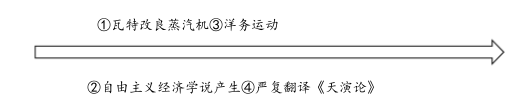 根据材料，请先在上图所示四个历史事件任意一个之前或之后增加一个中国近代史上的重大历史事件，然后解释这些历史事件之间的逻辑关系。（要求：史论结合，解释合理）【答案】示例在②之后增加“第一次鸦片战争”。或是太平天国运动。或是4之前增加甲午战争等。瓦特改良蒸汽机是工业革命的关键发明，工业革命促使生产力的飞速提高，工业资产阶级希望进一步摆脱封建束缚，要求自由经营、自由竞争和自由贸易，自由主义兴起，亚当·斯密发表的《国富论》即是其标志。同时经济的发展需要丰富的原料和广阔的市场，资产阶级凭借工业革命带来的强大经济和军事实力，加快了殖民扩张的步伐，发动了中英鸦片战争。第一次鸦片战争使中国沦为了半殖民半封建社会，也激化了国内的阶级矛盾，太平天国运动爆发，面对内忧外患，清政府开展了洋务运动试图自救，而甲午战争的失败标志洋务运动失败，甲午战争的失败后面对空前严重的民族危机，严复翻译的《天演论》运用“物竞天择，适者生存”的进步观点，服务于中国当时的社会需要，向国人发出了与天争胜、图强保种的呐喊，指出再不变法将循优胜劣败之公例而亡国亡种。希望中华民族自决自救、奋发图强，并对中国近代资产阶级政治运动的兴起与发展产生了巨大的影响。本题属于开放性题，没有固定的答案。根据题意，要求在图示中四个历史事件任意一个之前或之后增加一个中国近代史上的重大历史事件，然后解释这些历史事件之间的逻辑关系。【详解】分析材料可知材料主要体现的是历史事件之间的逻辑联系，题目要求在上图所示四个历史事件任意一个之前或之后增加一个中国近代史上的重大历史事件，然后解释这些历史事件之间的逻辑关系。根据所学知识可以根据历史事件发生的先后顺序以及因果关系增加一个历史事件，比如在②之后增加“第一次鸦片战争”，形成工业革命与“鸦片战争”之间的因果关系，以及“鸦片战争”后清政府自救运动“洋务运动”之间的因果联系，结合所学的相关史实论述清楚其逻辑关系即可。或者4之前增加甲午战争，把洋务运动与甲午战争以及后续的维新变法运动之间的逻辑关系论述清楚即可。27．阅读材料，回答问题。（15分）材料  在镇压太平天国和经办洋务的过程中，越来越多的款项由地方自行支配，而未向朝廷“奏销”。朝廷虽多次谕令各省奏报，但收效甚微。1906 年，传统的户部和1903年新设的财政处被合并为度支部。1909年初，朝廷颁布《度支部清理财政章程》，在度支部设立清理财政处，各省设立清理财政局，作为中央与地方专门负责清理财政的管理机构，并由度支部向各省派出监理官，以加强督促管理。此后，各省先后编辑、完成了《财政说明书》，详细统计了各省收入的田赋、漕粮、盐课、关税等款项和支出的廉俸、军饷、教育、巡警等款项。各省财政经过爬梳整理，渐有眉目。1911年，清廷又依据《试办全国预算暂行章程》，编制出了各省和全国的预算。由于财政赤字大幅上升，朝廷在核定预算时，对地方支出大幅核减，督抚纷纷“致电反对”。——据张海鹏主编《中国近代通史》等(1)根据材料并结合所学知识，概括清末清理财政的措施。（8分）(2)根据材料并结合所学知识，指出清末清理财政的影响。（7分）【答案】(1)设置专门机构和专职人员；颁布法令条文；调查地方财政收支状况；筹建近代财政预算制度。（4点8分）(2)一定程度上缓解了财政的混乱；促进了财政管理制度向近代转型；但没有从根本上解决清政府的财政危机；激化了中央和地方的矛盾，加速了清朝的崩溃。（只答出2-3条积极方面4分，积极消极两个方面答出3条即可7分）【详解】（1）根据材料中的“在度支部设立清理财政处，各省设立清理财政局，作为中央与地方专门负责清理财政的管理机构，并由度支部向各省派出监理官”可得出设置专门机构和专职人员；根据材料中的“1909年初，朝廷颁布《度支部清理财政章程》”可得出“颁布法令条文；根据材料中的“详细统计了各省收入的田赋……各省财政经过爬梳整理，渐有眉目”可得出调查地方财政收支状况；根据材料中的“1911年，清廷又依据《试办全国预算暂行章程》，编制出了各省和全国的预算”可得出筹建近代财政预算制度。（2）根据材料中的“来越多的款项由地方自行支配，而未向朝廷‘奏销’……以加强督促管理”并结合所学知识可得出，一定程度上缓解了财政的混乱；根据材料中的“1911年，清廷又依据《试办全国预算暂行章程》，编制出了各省和全国的预算”并结合所学知识可得出促进了财政管理制度向近代转型；根据材料中的“由于财政赤字大幅上升，朝廷在核定预算时，对地方支出大幅核减，督抚纷纷‘致电反对’ ”并结合所学知识可得出激化了中央和地方的矛盾，加速了清朝的崩溃；结合所学知识可得出没有从根本上解决清政府的财政危机。时间行业行业行业行业时间机器织布业实际开工布机（台）机器煤矿业开采量（吨）铁路运输业利润率（％）机器纺纱业华商纱锭数（枚）1918年1919年35021909621105.919987751918年1919年26502438807103.388890321920年1921年43102236865105.1811749741920年1921年58252187413-2187413-2134854